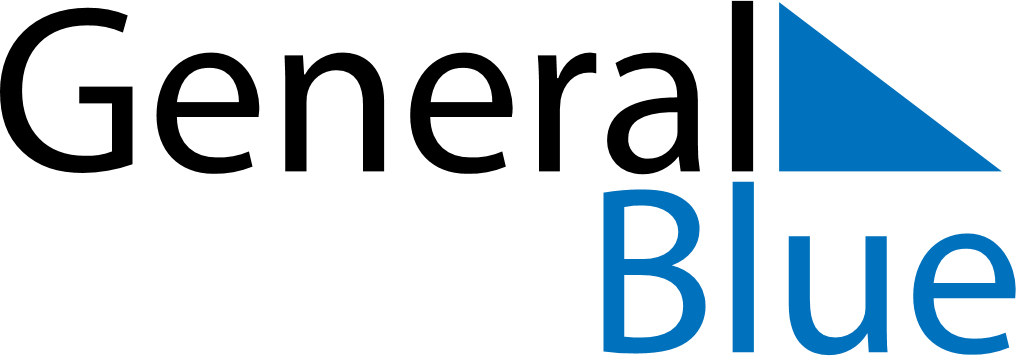 July 2022July 2022July 2022July 2022SpainSpainSpainSundayMondayTuesdayWednesdayThursdayFridayFridaySaturday11234567889101112131415151617181920212222232425262728292930Santiago Apostol31